ПРОЕКТ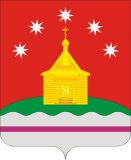 СОВЕТ НАРОДНЫХ ДЕПУТАТОВ  РОЖДЕСТВЕНСКО-ХАВСКОГО СЕЛЬСКОГО ПОСЕЛЕНИЯ  НОВОУСМАНСКОГО МУНИЦИПАЛЬНОГО РАЙОНА  ВОРОНЕЖСКОЙ ОБЛАСТИР Е Ш Е Н И Ес. Рождественская ХаваО внесении изменений в решение Совета народных депутатов Рождественско-Хавского сельского поселения Новоусманского муниципального района Воронежской области от18.12.2019 года № 182«О передаче части полномочий органов местного самоуправления Рождественско-Хавского сельского поселения Новоусманского муниципального района органам местного самоуправления Новоусманского муниципального района по архитектуре на 2020-2022 годы»В соответствии с Бюджетным кодексом Российской Федерации, Федеральным законом от 06.10.2003 года № 131-ФЗ «Об общих принципах организации местного самоуправления в Российской Федерации», Уставом Рождественско-Хавскогосельского поселения Совет народных депутатов Рождественско-Хавскогосельского поселения Новоусманского муниципального района Воронежской области Р Е Ш И Л:1.Внести изменениев решение Совета народных депутатов Рождественско-Хавского сельского поселения Новоусманского муниципального района Воронежской областиот18.12.2019 года № 182«О передаче части полномочий органов местного самоуправления Рождественско-Хавского сельского поселения Новоусманского муниципального района органам местного самоуправления Новоусманского муниципального района по архитектурена 2020-2022 годы», изложив п. 2.3приложения в новойредакции:«2.3 Сумма межбюджетных трансфертов составляет:- на 2020 год 5000,00 рублей;- на 2021 год170441,36 рублей;- на 2022 год 5000 рублей. ».2. Обнародовать настоящее решение путем размещения на досках  объявлений в администрации Рождественско-Хавского сельского поселения, МОУ Рождественско-Хавская СОШ и на официальном сайте Рождественско-Хавского сельского поселения в сети «Интернет» http://rhavskoe.ru/.	3. Настоящее решение вступает в силу со дня его официального опубликования.4. Контроль исполнения настоящего решения возложить на главу Рождественско-Хавскогосельского поселения ЧирковаЕ.В.ГЛАВА РОЖДЕСТВЕНСКО-ХАВСКОГОСЕЛЬСКОГО ПОСЕЛЕНИЯ__________ Е.В.ЧИРКОВПРЕДСЕДАТЕЛЬ СОВЕТА НАРОДНЫХ ДЕПУТАТОВ РОЖДЕСТВЕНСКО-ХАВСКОГОСЕЛЬСКОГО ПОСЕЛЕНИЯ__________А.Л.ЩЕБЛЫКИН